ANNEXEI –Déclarationdu partenaire (à compléter par l’organisation de la société civile soumissionnaire)En ma qualité de représentant officiel de l’organisation susmentionnée, j’atteste que les informations fournies dans la présente déclaration et les documents joints sont complets et exactes et je comprends que l’UNICEF pourra procéder à leur vérification.Annexe II –Identification et Profil de l’organisation de la société civile (à compléter par l’organisation de la société civile soumissionnaire)L’objectif de ce profil est de fournir le contact de référence clé à l’UNICEF RDC en rapport avec le mandat, champs d’action, capacités techniques et managériales et les avantages comparatifs en rapport avec le(s) programmes proposé(s). Les informations fournies sur cette fiche seront utilisées pour l’analyse et l’évaluation des soumissions de l’organisation de la société civile telles qu’indiquées dans l’appel à la manifestation d’intérêt sous la section 3.Annexe III – Proposition du Programme (à compléter par l’organisation de la société civile soumissionnaire)Annexes : le soumissionnaire peut insérer d’autres annexes de son choix qu’il trouve pertinentes : devis spécifiques, plans spécifiques, détails du budget, etc. Annexe IV Lettre type de non objection : Sous-PROVEDMonsieur/Madame,La Sous-division éducationnelle de XXXX  vous présente ses compliments pour l’intérêt d’appuyer la mise en œuvre du Programme de coopération Gouvernement de RDC-UNICEF.Je confirme la non-objection pour la candidature de l’ONG XXX et lui souhaite bonne chance dans le processus de sélection. Je certifie sur mon honneur et ma dignité que cette non objection n’est pas exclusive  pour une seule ONG et n’a pas fait l’objet d’un quelconque arrangement ou paiement monétaire et que seuls les résultats des objectifs de la SSEF de la sous-division éducationnelle ont été pris en compte.Fait à XXXXXX le XXXX   Le Sous-PROVEDL’objectif de cette déclaration est de déterminer si le partenairepotentiel se conforme aux valeurs et principes de l’UNICEF. Les informations fournies sur cette fiche seront utilisées pour l’analyse et l’évaluation des soumissions de l’organisation de la société civile comme mentionné dans l’appel à manifestation d’intérêt sous la section 3.Déclaration du partenaireNom de l’organisation : _________________________________Déclaration du partenaireNom de l’organisation : _________________________________Déclaration du partenaireNom de l’organisation : _________________________________Partenaire OuiNonEn répondant oui, l’organisation atteste que ni ses membres, ni elle-même ne figurent dans la liste du Comité des sanctions du Conseil de sécurité de l’ONUhttp://www.un.org/sc/committees/list_compend.shtmlEn répondant oui, l’organisation atteste qu’elle adhère aux valeurs fondamentales de l’ONU, de la Convention relative aux droits de l’enfant, de la Convention sur l’élimination de toutes les formes de discrimination à l’égard des femmes et de la Convention relative aux droits des personnes handicapées.http://www.unicef.org/crc/http://www.ohchr.org/EN/ProfessionalInterest/Pages/CERD.aspxhttp://www.un.org/disabilities/convention/conventionfull.shtmlL’organisation publie-t-elle un rapport annuel accessible au public ?Joindre le rapport le plus récent ou indiquer l’adresse du site Internet où il peut être consulté.L’organisation soumet-elle ses états financiers à un audit annuel ?Joindre le rapport le plus récent ou indiquer l’adresse du site Internet où il peut être consulté.Nom du partenaireNom et fonction du Représentant 
du partenaire dûment autorisé SignatureDateSection 1. information sur l’organisation de la société civile Section 1. information sur l’organisation de la société civile Section 1. information sur l’organisation de la société civile 1.1 Information sur l’organisation Nom de l’organisation 1.1 Information sur l’organisation Sigle 1.1 Information sur l’organisation Catégorie de l’organisation 1.1 Information sur l’organisation Adresse1.1 Information sur l’organisation Numéro d’indentification (copie des documents d’enregistrement à annexer)1.1 Information sur l’organisation Téléphone1.1 Information sur l’organisation site web1.2 Chef de l’organisationNom, post nom 1.2 Chef de l’organisationFonction 1.2 Chef de l’organisationEmail 1.2 Chef de l’organisationTéléphone1.3 Personne de référence, en charge du secteur Eau, hygiène et assainissementNom, post nom 1.3 Personne de référence, en charge du secteur Eau, hygiène et assainissementFonction1.3 Personne de référence, en charge du secteur Eau, hygiène et assainissementEmail1.3 Personne de référence, en charge du secteur Eau, hygiène et assainissementTéléphone1.4 Titre de la proposition du Programme soumis avec demande Section 2.  Expertise de l’organisation de la société civile et expérience dans le secteur Section 2.  Expertise de l’organisation de la société civile et expérience dans le secteur 2.1 mandat de l’organisation de la société civile, secteur(s) d’intervention et couverture géographique Faire une description en suivant les documents officiels de l’organisation (statuts, règlement d’ordre intérieur, etc.)2.2  Expertise et spécialistes disponiblesdonner un aperçu sur la capacité technique de l’organisation dans le secteur 2.3 Résultats clés accomplis les 5 dernières années donner un aperçu des résultats clés accomplis dans le secteur les années récentes, y compris toute reconnaissance reçue au niveau local, mondial pour le travail abattu dans le secteur Section 3. expérience locale, présence et relations communautaires Section 3. expérience locale, présence et relations communautaires 3.1  programmes en cours dans le secteur Description  du type  / champs des programmes en cours dans le secteur 3.2 connaissance du contexte localDescription  de la présence et les relations avec la communauté dans la localisation du programme/projet proposé 3.3  les réseaux existants Description  des collaborations en cours avec les institutions nationales et les communautés locales dans le secteur Section 4. Capacité de gestionSection 4. Capacité de gestionSection 4. Capacité de gestion4.1 Budget annuel Taille du budget annuel (année précédente, en USD)4.1 Budget annuel Source des fonds ou revenus 4.1 Budget annuel Principaux bailleurs des fonds 4.2  Le personnel principal Aperçu du nombre et les fonctions clés du personnel principal . Joindre les CV de chaque membre Aperçu du nombre et les fonctions clés du personnel principal . Joindre les CV de chaque membre 4.3 Toute autre information qui démontre la capacité financière Ex. Les résultats de l’évaluation de capacité (micr-oévaluation ou évaluation institutionnelle) précédente, de l’audit (interne et/ou externe) ou du spotcheck si existants. Le soumissionnaire peut joindre les documents de preuve dans son dossier si existants Ex. Les résultats de l’évaluation de capacité (micr-oévaluation ou évaluation institutionnelle) précédente, de l’audit (interne et/ou externe) ou du spotcheck si existants. Le soumissionnaire peut joindre les documents de preuve dans son dossier si existants Section 5. Expérience de travailler avec l’ONU / UNICEF ou autres bailleursSection 5. Expérience de travailler avec l’ONU / UNICEF ou autres bailleursSection 5. Expérience de travailler avec l’ONU / UNICEF ou autres bailleursSection 5. Expérience de travailler avec l’ONU / UNICEF ou autres bailleursSection 5. Expérience de travailler avec l’ONU / UNICEF ou autres bailleursProgramme/titre du projet budget total  (USD)agence de l’ONU qui a financé  (ou autres bailleurs)Période de financement Principaux résultats obtenus 1. 2. 3. Etc.L’objectif de cet appel à manifestation d’intérêt est d’identifier les organisations de la société civile éligibles pour un partenariat potentiel avec l’UNICEF dans le cadre de la riposte contre l’épidémie de la maladie à virus Ebola. [: une fiche (proposition) additionnelle doit être ajoutée et complétée pour chaque lot pour lequel l’ONG soumissionne.]Les informations contenues sur cette fiche seront utilisées dans l’analyse et l’évaluation des soumissions de l’organisation de la société civile comme indiqué dans l’appel de manifestation d’intérêt sous la section 3.1. Informations générales relatives au programme et à l’OSC1. Informations générales relatives au programme et à l’OSC1. Informations générales relatives au programme et à l’OSC1. Informations générales relatives au programme et à l’OSC1.1  Informations relatives à la soumission du programmeBureau de l’UNICEF1.1  Informations relatives à la soumission du programmeIntitulé du projet1.1  Informations relatives à la soumission du programmeDate de soumission1.2  Informations relatives à l’organisationNom de l’organisation1.2  Informations relatives à l’organisationAcronyme1.2  Informations relatives à l’organisationNom du Directeur Pays1.2  Informations relatives à l’organisationCourriel du  Directeur Pays1.2  Informations relatives à l’organisationN° de tél. du  Directeur Pays1.2  Informations relatives à l’organisationNom du point focalde ce programme1.2  Informations relatives à l’organisationTitre du point focal1.2  Informations relatives à l’organisationCourriel1.2  Informations relatives à l’organisationTéléphone1.3 Informations relatives au programmeDuréeDe:  Décembre 2018A:           Juin 2019    soit :         7            moisDe:  Décembre 2018A:           Juin 2019    soit :         7            mois1.3 Informations relatives au programmeCouverture géographiqueÉtat/province, etc.État/province, etc.1.3 Informations relatives au programmePopulation cibleNombre de bénéficiaires/groupesNombre de bénéficiaires/groupes1.4 Budget du programmePart de l’OSC$ % du total1.4 Budget du programmePart de l’UNICEF$ % du totalTotal$100%2. Description du programme2. Description du programme2.1 Justification du programme(3 à 5 paragraphes : 400 mots maximum)Raison d’être du programmeCette section énonce le problème, décrit le contexte et justifie le programme :description générale du problème appuyée par des données (ventilées) extraites de rapports existants. Population affectée et nature des obstacles/goulots d’étranglement qui empêchent de répondre aux besoins des enfants ;lien entre le problème et les priorités/politiques nationales ;description des activités du partenaire pour adresser le problème identifié.2.2 Genre, équité, et développement durable(3 paragraphes ; 250 mots maximum)Approche adoptée par le programme pour tenir compte du genre, de l’équité et du développement durableCette section évoque brièvement les mesures pratiques de gestion des questions de genre, d’équité et de développement durable prises par le programme.2.3 Contribution du partenaire(1 paragraphe ; 100 mots maximum)Cette section décrit brièvement la contribution spécifique du partenaire au programme (financière ou en nature).2.4 Autres partenaires concernés(1 paragraphe ; 100 mots maximum)Cette section énumère les autres partenaires qui jouent un rôle dans la mise en œuvre du programme, y compris toute autre organisation lui dispensant un appui technique et financier.Elle précise également si l’UNICEF a approuvé la sous-traitance à une autre entité de l’un quelconque des aspects du document de programme.2.5 Autres éléments à prendre en compte(3 paragraphes ; 250 mots maximum)Établir la liste d’autres aspects cruciaux de l’exécution du programme spécifiques au document de programme. 2.6 Autres documents(1 paragraphe ; 100 mots maximum)Cette section permet de faire référence à d’autres documents.2.7 Résultats escomptés(remplir tableau)Résultats visés par le programmeLe tableau ci-dessous fixe le cadre de résultats du programme (résultats à atteindre et lien avec ceux définis dans le programme de pays ; indicateurs spécifiques, situation de base, objectifs et moyens de vérification de chaque résultat du programme).Déclaration des RésultatsIndicateur(s) de performanceSituation de baseCibleMoyens de vérificationRésultats correspondants au programme- --Produit 1 : 900 structures d’éducation et de formation (préscolaires, primaires, secondaires, centres de rattrapage scolaires, centres d’apprentissages et de formation professionnelle) sont dotées de kits de prévention de la MVENombre de structures d’éducation et de formation dotées de kits complet de prévention de la MVERapports de suivi de la PROVED, Rapports de visites programmatiques UNICEF, Rapport périodique de l’ONGProduit 1 : 900 structures d’éducation et de formation (préscolaires, primaires, secondaires, centres de rattrapage scolaires, centres d’apprentissages et de formation professionnelle) sont dotées de kits de prévention de la MVERatio Lave-main/élèvesRapports de suivi de la PROVEDRapport périodique de l’ONGProduit 2 : Les 7540 membres (1185x4 membres) de COPAS et les COGES des structures d’éducation et de formation sont sensibilisés au protocole de prévention de la MVE% de COPA sensibilisés à la MVERapports de suivi de la PROVEDRapport périodique de l’ONGProduit 2 : Les 7540 membres (1185x4 membres) de COPAS et les COGES des structures d’éducation et de formation sont sensibilisés au protocole de prévention de la MVE% de COGES sensibilisés à la MVEProduit 3 : Les écoles ciblées appliquent le protocole de prévention conformément à la note d’orientation sur la prévention de la MVE à l’école% d’écoles /structures appliquant le protocole de prévention MVERapports de suivi de la PROVED, Rapports de visites programmatiques UNICEF, Rapport périodique de l’ONGProduit 4 : La continuité éducative est assurée dans les écoles des zones affectées par la MVE% de fonctionnement des structures d’éducation et de formation (désagrégé par niveau)Rapports de suivi de la PROVED, Rapports de visites programmatiques UNICEF, Rapport périodique de l’ONG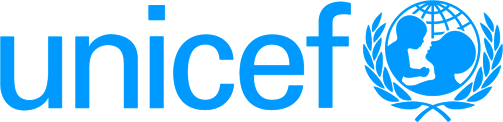 Partenaire d'exécution:UNITED NATIONS CHILDREN'S FUND (UNICEF)  Rep. Dem. CongoUNITED NATIONS CHILDREN'S FUND (UNICEF)  Rep. Dem. CongoUNITED NATIONS CHILDREN'S FUND (UNICEF)  Rep. Dem. CongoUNITED NATIONS CHILDREN'S FUND (UNICEF)  Rep. Dem. CongoPériodeNombre de bénéficiaires direct:Total :dontfemmesenfantsCoût unitaire par bénéficiaire direct:N° de depenseDescription de la depenseUnitéNb PersQuantité/Nb Jour/Nb Mois/FreqPrix/coût unitaireMontant totalContribution de l'OSCContribution de l'Unicef (en espèce)Commentaires et clarificationsOutput 1Produit 1 : 900 structures d’éducation et de formation (préscolaires, primaires, secondaires, centres de rattrapage scolaires, centres d’apprentissages et de formation professionnelle) sont dotées de kits de prévention de la MVEProduit 1 : 900 structures d’éducation et de formation (préscolaires, primaires, secondaires, centres de rattrapage scolaires, centres d’apprentissages et de formation professionnelle) sont dotées de kits de prévention de la MVEProduit 1 : 900 structures d’éducation et de formation (préscolaires, primaires, secondaires, centres de rattrapage scolaires, centres d’apprentissages et de formation professionnelle) sont dotées de kits de prévention de la MVEProduit 1 : 900 structures d’éducation et de formation (préscolaires, primaires, secondaires, centres de rattrapage scolaires, centres d’apprentissages et de formation professionnelle) sont dotées de kits de prévention de la MVEProduit 1 : 900 structures d’éducation et de formation (préscolaires, primaires, secondaires, centres de rattrapage scolaires, centres d’apprentissages et de formation professionnelle) sont dotées de kits de prévention de la MVEProduit 1 : 900 structures d’éducation et de formation (préscolaires, primaires, secondaires, centres de rattrapage scolaires, centres d’apprentissages et de formation professionnelle) sont dotées de kits de prévention de la MVEActivité 1.1Distribution de XX kits dans XX écoles de la PROVED de …..Distribution de XX kits dans XX écoles de la PROVED de …..Distribution de XX kits dans XX écoles de la PROVED de …..Distribution de XX kits dans XX écoles de la PROVED de …..Distribution de XX kits dans XX écoles de la PROVED de …..Distribution de XX kits dans XX écoles de la PROVED de …..123Etc.Sous-total Activite 1.1Sous-total Activite 1.1Sous-total Activite 1.1Sous-total Activite 1.1Sous-total Activite 1.1Activité 1.2Inserez ici le libelle de l'ActiviteInserez ici le libelle de l'ActiviteInserez ici le libelle de l'ActiviteInserez ici le libelle de l'ActiviteInserez ici le libelle de l'ActiviteInserez ici le libelle de l'Activite123Sous-total Activite 1.2Sous-total Activite 1.2Sous-total Activite 1.2Sous-total Activite 1.2Sous-total Activite 1.2TOTAL DE L'OUTPUT 1TOTAL DE L'OUTPUT 1TOTAL DE L'OUTPUT 1TOTAL DE L'OUTPUT 1TOTAL DE L'OUTPUT 1TOTAL DE L'OUTPUT 1Output 2Produit 2 : Les COPAS et les COGES des 2247 structures d’éducation et de formation sont sensibilisés au protocole de prévention de la MVEProduit 2 : Les COPAS et les COGES des 2247 structures d’éducation et de formation sont sensibilisés au protocole de prévention de la MVEProduit 2 : Les COPAS et les COGES des 2247 structures d’éducation et de formation sont sensibilisés au protocole de prévention de la MVEProduit 2 : Les COPAS et les COGES des 2247 structures d’éducation et de formation sont sensibilisés au protocole de prévention de la MVEProduit 2 : Les COPAS et les COGES des 2247 structures d’éducation et de formation sont sensibilisés au protocole de prévention de la MVEProduit 2 : Les COPAS et les COGES des 2247 structures d’éducation et de formation sont sensibilisés au protocole de prévention de la MVEActivité 2.1Organiser des sessions de sensibilisation pour les COPA de XX écoles des Sous-Proved de …..Organiser des sessions de sensibilisation pour les COPA de XX écoles des Sous-Proved de …..Organiser des sessions de sensibilisation pour les COPA de XX écoles des Sous-Proved de …..Organiser des sessions de sensibilisation pour les COPA de XX écoles des Sous-Proved de …..Organiser des sessions de sensibilisation pour les COPA de XX écoles des Sous-Proved de …..Organiser des sessions de sensibilisation pour les COPA de XX écoles des Sous-Proved de …..123Sous-total Activite 2.1Sous-total Activite 2.1Sous-total Activite 2.1Sous-total Activite 2.1Sous-total Activite 2.1Activité 2.2Organiser des sessions de sensibilisation pour les COGES de XX écoles des Sous-Proved de …..Organiser des sessions de sensibilisation pour les COGES de XX écoles des Sous-Proved de …..Organiser des sessions de sensibilisation pour les COGES de XX écoles des Sous-Proved de …..Organiser des sessions de sensibilisation pour les COGES de XX écoles des Sous-Proved de …..Organiser des sessions de sensibilisation pour les COGES de XX écoles des Sous-Proved de …..Organiser des sessions de sensibilisation pour les COGES de XX écoles des Sous-Proved de …..123Sous-total Activite 2.2Sous-total Activite 2.2Sous-total Activite 2.2Sous-total Activite 2.2Sous-total Activite 2.2TOTAL DE L'OUTPUT 2TOTAL DE L'OUTPUT 2TOTAL DE L'OUTPUT 2TOTAL DE L'OUTPUT 2TOTAL DE L'OUTPUT 2TOTAL DE L'OUTPUT 2Output 3Les écoles ciblées appliquent le protocole de prévention conformément à la note d’orientation sur la prévention de la MVE à l’écoleLes écoles ciblées appliquent le protocole de prévention conformément à la note d’orientation sur la prévention de la MVE à l’écoleLes écoles ciblées appliquent le protocole de prévention conformément à la note d’orientation sur la prévention de la MVE à l’écoleLes écoles ciblées appliquent le protocole de prévention conformément à la note d’orientation sur la prévention de la MVE à l’écoleLes écoles ciblées appliquent le protocole de prévention conformément à la note d’orientation sur la prévention de la MVE à l’écoleLes écoles ciblées appliquent le protocole de prévention conformément à la note d’orientation sur la prévention de la MVE à l’écoleActivité 3.1Mission de suivi de l’application du protocole de prévention de la MVE dans XX écoles ciblées de la PROVED de ……….Mission de suivi de l’application du protocole de prévention de la MVE dans XX écoles ciblées de la PROVED de ……….Mission de suivi de l’application du protocole de prévention de la MVE dans XX écoles ciblées de la PROVED de ……….Mission de suivi de l’application du protocole de prévention de la MVE dans XX écoles ciblées de la PROVED de ……….Mission de suivi de l’application du protocole de prévention de la MVE dans XX écoles ciblées de la PROVED de ……….Mission de suivi de l’application du protocole de prévention de la MVE dans XX écoles ciblées de la PROVED de ……….123Sous-total Activite 3.1Sous-total Activite 3.1Sous-total Activite 3.1Sous-total Activite 3.1Sous-total Activite 3.1Activité 3.2Briefing de X enseignants  de la PROVED …… et de XX membres de brigades d’hygiène sur la prévention de la MVE, l’utilisation des kits lave-main et des thermoflashBriefing de X enseignants  de la PROVED …… et de XX membres de brigades d’hygiène sur la prévention de la MVE, l’utilisation des kits lave-main et des thermoflashBriefing de X enseignants  de la PROVED …… et de XX membres de brigades d’hygiène sur la prévention de la MVE, l’utilisation des kits lave-main et des thermoflashBriefing de X enseignants  de la PROVED …… et de XX membres de brigades d’hygiène sur la prévention de la MVE, l’utilisation des kits lave-main et des thermoflashBriefing de X enseignants  de la PROVED …… et de XX membres de brigades d’hygiène sur la prévention de la MVE, l’utilisation des kits lave-main et des thermoflashBriefing de X enseignants  de la PROVED …… et de XX membres de brigades d’hygiène sur la prévention de la MVE, l’utilisation des kits lave-main et des thermoflash123Sous-total Activite 3.2Sous-total Activite 3.2Sous-total Activite 3.2Sous-total Activite 3.2Sous-total Activite 3.2TOTAL DE L’OUTPUT 3TOTAL DE L’OUTPUT 3TOTAL DE L’OUTPUT 3TOTAL DE L’OUTPUT 3TOTAL DE L’OUTPUT 3TOTAL DE L’OUTPUT 3Output 4La continuité éducative est assurée dans les écoles des zones affectées par la MVELa continuité éducative est assurée dans les écoles des zones affectées par la MVELa continuité éducative est assurée dans les écoles des zones affectées par la MVELa continuité éducative est assurée dans les écoles des zones affectées par la MVELa continuité éducative est assurée dans les écoles des zones affectées par la MVELa continuité éducative est assurée dans les écoles des zones affectées par la MVEActivité 4.1Etat des lieux des XXX écoles de la PROVED de………(fonctionnement normal des cours, disponibilité du kit de prévention de la MVE, application du protocole, WASH, formationcontinuité éducative est assurée dans les écoles des zones affectées par la MVEEtat des lieux des XXX écoles de la PROVED de………(fonctionnement normal des cours, disponibilité du kit de prévention de la MVE, application du protocole, WASH, formationcontinuité éducative est assurée dans les écoles des zones affectées par la MVEEtat des lieux des XXX écoles de la PROVED de………(fonctionnement normal des cours, disponibilité du kit de prévention de la MVE, application du protocole, WASH, formationcontinuité éducative est assurée dans les écoles des zones affectées par la MVEEtat des lieux des XXX écoles de la PROVED de………(fonctionnement normal des cours, disponibilité du kit de prévention de la MVE, application du protocole, WASH, formationcontinuité éducative est assurée dans les écoles des zones affectées par la MVEEtat des lieux des XXX écoles de la PROVED de………(fonctionnement normal des cours, disponibilité du kit de prévention de la MVE, application du protocole, WASH, formationcontinuité éducative est assurée dans les écoles des zones affectées par la MVEEtat des lieux des XXX écoles de la PROVED de………(fonctionnement normal des cours, disponibilité du kit de prévention de la MVE, application du protocole, WASH, formationcontinuité éducative est assurée dans les écoles des zones affectées par la MVE123Sous-total Activite 4.1Activité 4.2Information, sensibilisation et mobilisation communautaire pour la continuité des cours dans un environnement scolaire sûr et protecteur pour les enfants et les enseignantsInformation, sensibilisation et mobilisation communautaire pour la continuité des cours dans un environnement scolaire sûr et protecteur pour les enfants et les enseignantsInformation, sensibilisation et mobilisation communautaire pour la continuité des cours dans un environnement scolaire sûr et protecteur pour les enfants et les enseignantsInformation, sensibilisation et mobilisation communautaire pour la continuité des cours dans un environnement scolaire sûr et protecteur pour les enfants et les enseignantsInformation, sensibilisation et mobilisation communautaire pour la continuité des cours dans un environnement scolaire sûr et protecteur pour les enfants et les enseignants123Sous-total Activite 4.2Sous-total Activite 4.2Sous-total Activite 4.2Sous-total Activite 4.2Sous-total Activite 4.2TOTAL DE L’OUTPUT 4ActivitéCoûts opérationnels liés au fonctionnement Coûts opérationnels liés au fonctionnement Coûts opérationnels liés au fonctionnement Coûts opérationnels liés au fonctionnement Coûts opérationnels liés au fonctionnement Coûts opérationnels liés au fonctionnement 12Sous-total Couts opérationnelsSous-total Couts opérationnelsSous-total Couts opérationnelsSous-total Couts opérationnelsSous-total Couts opérationnelsTOTAL DE L’OUTPUT GESTION EFFICIENTE ET EFFICACETOTAL DE L’OUTPUT GESTION EFFICIENTE ET EFFICACETOTAL DE L’OUTPUT GESTION EFFICIENTE ET EFFICACETOTAL DE L’OUTPUT GESTION EFFICIENTE ET EFFICACETOTAL DE L’OUTPUT GESTION EFFICIENTE ET EFFICACETOTAL DE L’OUTPUT GESTION EFFICIENTE ET EFFICACESOUS TOTAL DU PROGRAMMESOUS TOTAL DU PROGRAMMESOUS TOTAL DU PROGRAMMESOUS TOTAL DU PROGRAMMESOUS TOTAL DU PROGRAMMESOUS TOTAL DU PROGRAMME APPUI AU SIEGE * valable seulement pour les ONG internationales APPUI AU SIEGE * valable seulement pour les ONG internationales APPUI AU SIEGE * valable seulement pour les ONG internationales APPUI AU SIEGE * valable seulement pour les ONG internationales APPUI AU SIEGE * valable seulement pour les ONG internationales APPUI AU SIEGE * valable seulement pour les ONG internationalesCOÛT TRANSFERT BANCAIRE COÛT TRANSFERT BANCAIRE COÛT TRANSFERT BANCAIRE COÛT TRANSFERT BANCAIRE COÛT TRANSFERT BANCAIRE COÛT TRANSFERT BANCAIRE TOTAL DU PROGRAMMETOTAL DU PROGRAMMETOTAL DU PROGRAMMETOTAL DU PROGRAMMETOTAL DU PROGRAMMETOTAL DU PROGRAMMESignature et dateSignature et dateSignature et dateSignature et dateSignature et dateSignature et date________________________________________________________________________________________________________________________________________________________________________________________________________________________________________________________________________________________________________Nom du Directeur Pays de l’OSCNom du Directeur Pays de l’OSCDate : ……………/………………/……………….Date : ……………/………………/……………….Date : ……………/………………/……………….Date : ……………/………………/……………….